Colegio santa María de Maipú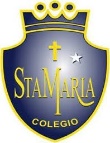 Departamento de artes, tecnología y música.Correo: juan.leuthner@colegiosantamariademaipu.clCanal de YouTube: Departamento de Artes SMM.   Nivel: 5° básico   Link de la clase: https://youtu.be/16Ns3zAdFvcGuía de N°12 Ed. musical5° Básico.Nombre_______________________________________ Curso: _______ Fecha: _______ACTIVIDAD: DECODIFICA CADA UNA DE LAS NOTAS DEL SIGUIENTE PENTAGRAMA.EJEMPLO: SOL-SI-DO-RE.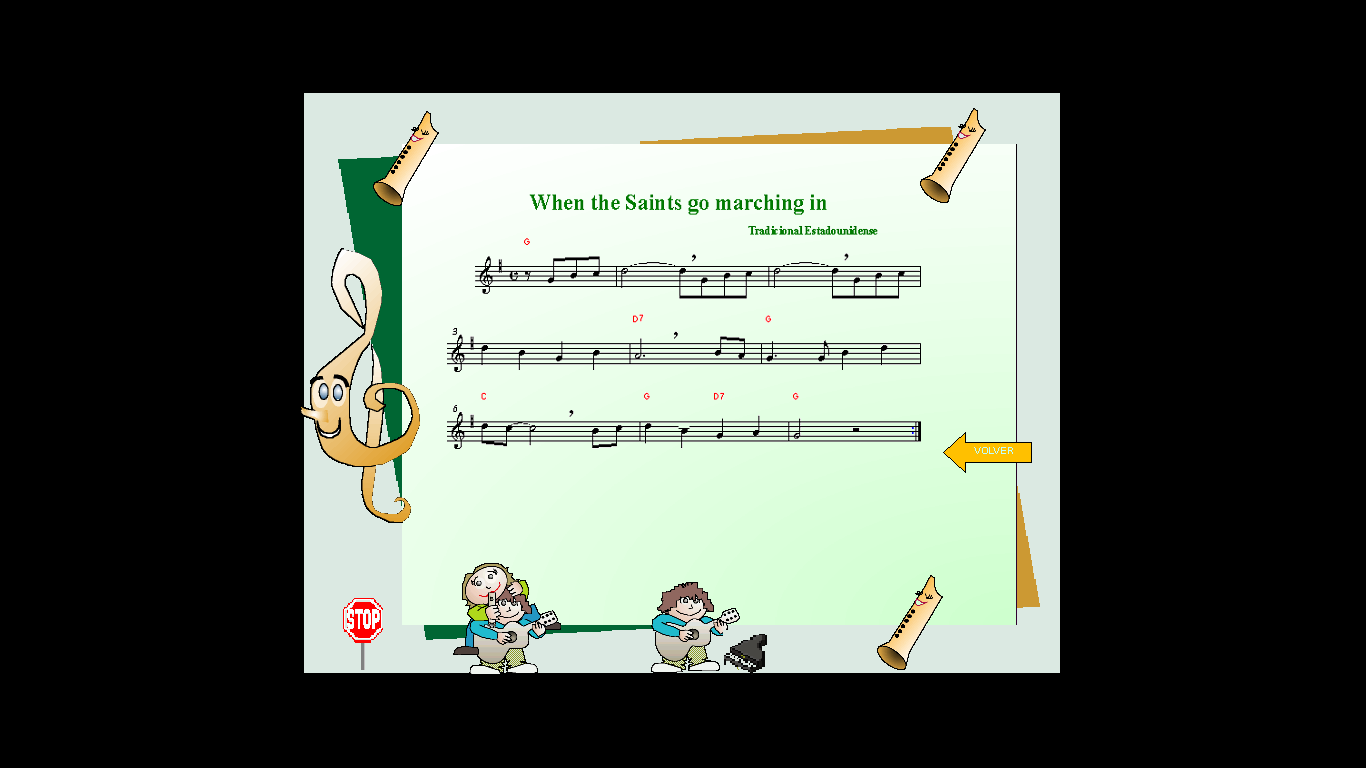 		SOL-SI-DO-	RE		SOL-SI-DO	RE          	SOL-SI-DORE	SI	SOL	SI	LA		SI-LA	      SOL          SOL- SI	    RE	RE- DO                  	SI-DO-     RE	SI	SOL	LA	SOL..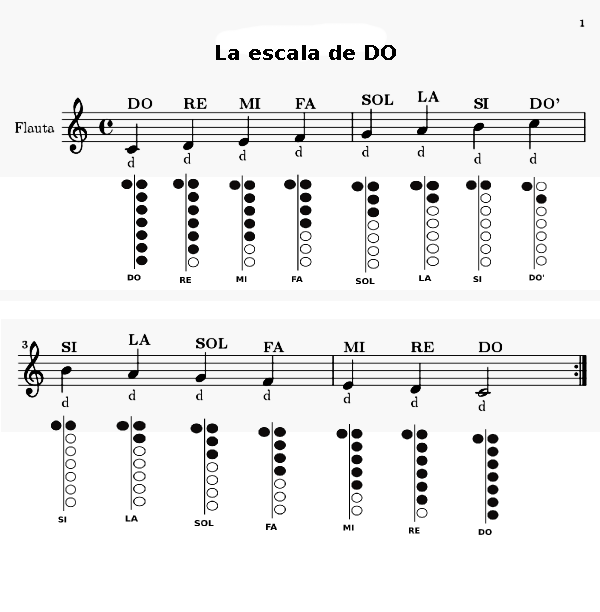                                                               NOTAS AGUDAS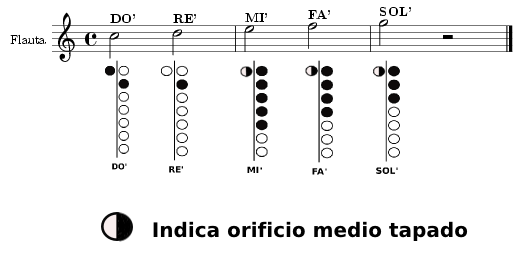 Notas en el metalófono.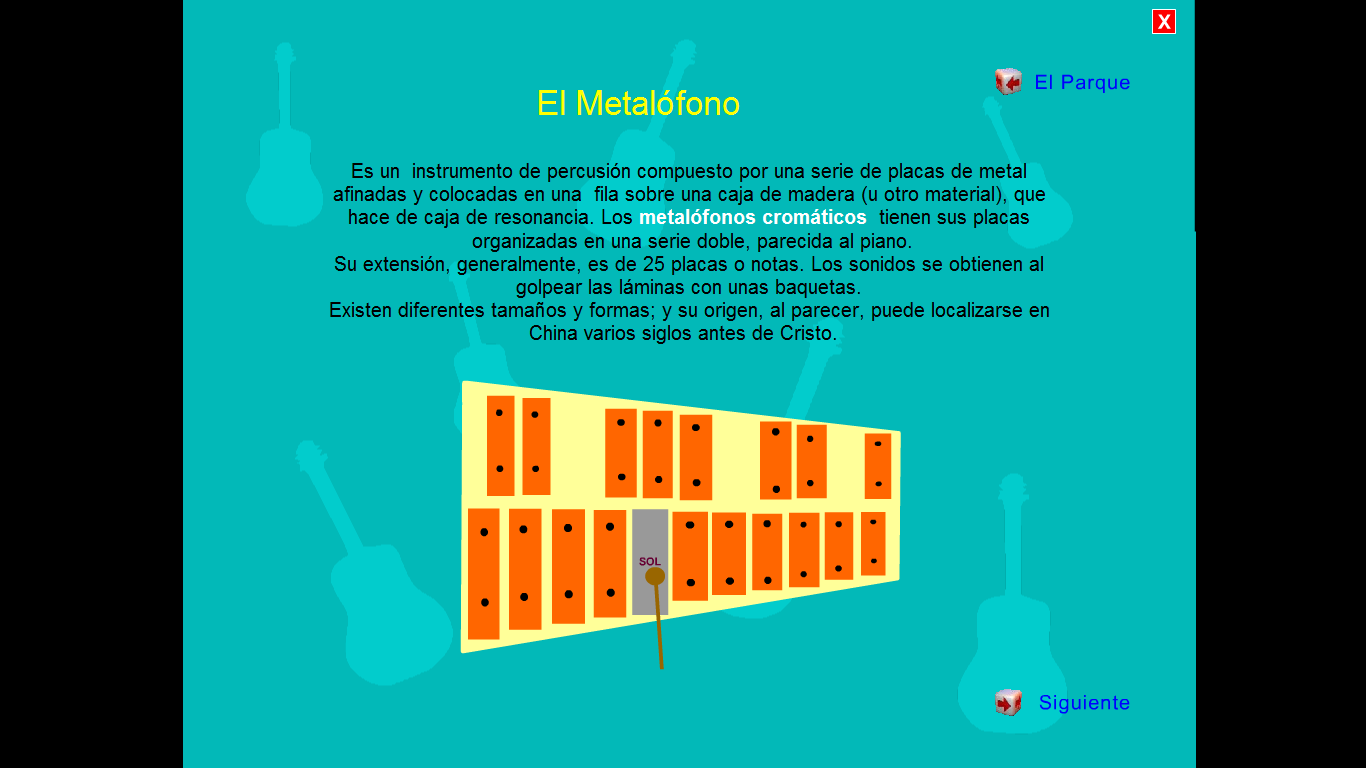 